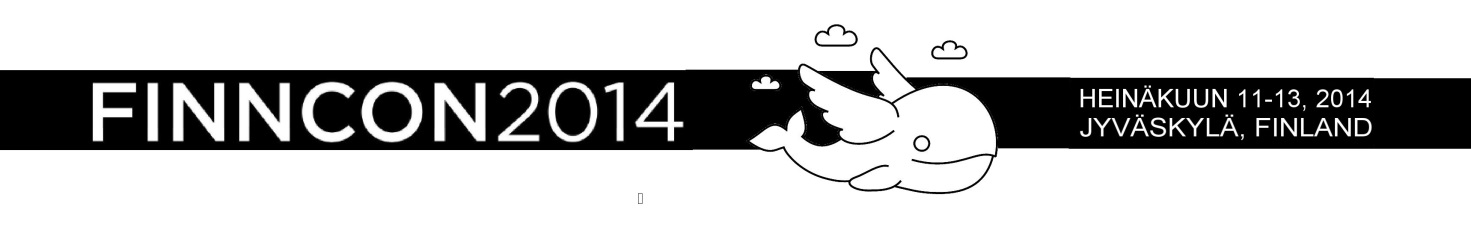 Mikro- ja makrokosmokset Finnconissa!Scifistit ovat Finnconin pääyleisöä, joten teema tulee ilmi kaikenkokoisissa ilmiöissä ja teoksissa tänäkin vuonna. Perjantaina kirjailijatalolla on paikalla monia tieteiskirjallisuuden tuttuja nimiä Suomesta ja muualta, jotka keskustelevat viime vuoden Hugo-palkinnon saaneista teoksista (klo 14) ja kirjoittamisen taidosta (klo 15:30).Perjantain kirjailijatapaamisia jatketaan heti lauantaiaamuna paneelikeskustelulla paisuvista maailmoista. Magdalena Hai on tehnyt uraauurtavaa Gigi ja Henry -steampunk-sarjaa. Anu Holopainen pitkän linjan fantasiakirjailija, jonka Syysmaa-sarjaan kuuluu kuusi teosta. J.S. Meresmaalta on tullut sekä Mifonki-sarjaa että Ritarin ansio -e-kirjamuotoista, homoeroottista ritariromantiikkaa. Eija Lappalainen on kirjoittanut yhdessä Anne Leinosen kanssa dystooppisen scifisarjan Routasisarukset. Helena Wariksen Uniin piirretty polku -teoksesta alkavasta fantasiatrilogiasta kaksi teosta päätyi Kuvastaja-palkintovoittajaksi. Heidän puolentoista tunnin keskustelunsa ”Tarina, joka ei mahtunut yhteen kirjaan” (la klo 10:30) on pakkonähtävä kaikille scifimaailmojen ystäville.Realismin esiintulo on puheenaiheena kirjallisuusalan poikkileikkaavassa kokoonpanossa Avaruusscifin tulevaisuus (la klo 15). Realismista on kyse myös Antti Erosen luennossa Avaruussodankäynti (su klo 11), mutta todellisuuspakoisemmin risteillään miettimään suvaitsevuutta ja tasa-arvoa tieteiskirjallisuudessa keskustelussa LGBT in SciFi and fantasy (su klo 14). Suomalaisen tieteiskirjallisuuden ystävät nauttinevat Jari Koposen luennosta SF, kaikkiruokainen sika vai nirso puudeli (su klo 14). Koponen tekee bibliografiaa suomalaisesta tieteiskirjallisuudesta.Finncon 2014 on osallistujille ilmainen tapahtuma, ja se järjestetään apurahojen, mainostulojen ja runsaan vapaaehtoistyön voimin. Päävastuun järjestelyistä kantavat Jyväskylän Science Fiction seura 42 ja Finncon-yhdistys ry. yhteistyössä Jyväskylän Kesän kanssa.Finncon on perinteisesti ollut tieteiskirjallisuuden ja fantasian (sekä niiden populaarikulttuurin ilmentymien) harrastajien järjestämä tapahtuma, ja sinullakin on mahdollisuus tulla mukaan kannattajajäsenenä 25 € summalla. Tästä hyvästä saat tukijäsenbadgen, alennusta t-paidoista ja jonon ohi suosittuihin ohjelmanumeroihin! Tukijäsenbadget voi noutaa infopisteestä.Lisätietoja:Tapahtuman kotisivut: http://2014.finncon.org/Ohjelma: http://m.finncon.org/2014/Tiedottaja: Paavo Ylämäki, puh. 044-2015721, paavo.ylamaki@gmail.com